О внесении изменений в Указания       о порядке применения бюджетной классификации Российской Федерации в части целевых статей расходов бюджета города Чебоксары, утвержденные приказом финансового управления администрации города Чебоксары от 10.12.2015 № 67Во исполнение абзаца 4 пункта 4 статьи 21 Бюджетного кодекса Российской Федерации и в целях обеспечения единства применения бюджетной классификации Российской Федерации при исполнении бюджета города Чебоксары п р и к а з ы в а ю:Внести в приказ финансового управления администрации города Чебоксары от 10.12.2015 № 67 «Об утверждении Указаний                         о порядке применения бюджетной классификации Российской Федерации в части целевых статей расходов бюджета города Чебоксары» следующие изменения и дополнения:в подпункте 4.1.5.:	целевую статью Ц7 1 16 00000 Основное мероприятие «Строительство (приобретение), реконструкция объектов капитального строительства  образовательных организаций» дополнить следующим направлением расходов:« - L159E строительство объекта «Дошкольное образовательное учреждение на 140 мест в г. Чебоксары».По данному направлению расходов отражаются расходы бюджета города Чебоксары на строительство объекта «Дошкольное образовательное учреждение на 140 мест в г. Чебоксары»;»;в подпункте 4.1.10.:целевую статью Ч4 1 00 00000 подпрограммы «Совершенствование бюджетной политики и эффективное использование бюджетного потенциала города Чебоксары» муниципальной программы города Чебоксары «Управление муниципальными финансами и муниципальным долгом города Чебоксары» дополнить основным мероприятием:«Ч4 1 04 00000 Основное мероприятие «Осуществление мер финансовой поддержки бюджетов муниципальных районов, городских округов и поселений, направленных на обеспечение их сбалансированности и повышение уровня бюджетной обеспеченности»,              в том числе по направлениям расходов: - S9330 реализация полномочий органов местного самоуправления, связанных с общегосударственным управлением, в целях содействия достижению и (или) поощрения достижения высоких темпов наращивания экономического (налогового) потенциала Чувашской Республики.По данному направлению расходов отражаются расходы бюджета города Чебоксары на реализацию полномочий органов местного самоуправления, связанных с общегосударственным управлением, в целях содействия достижению и (или) поощрения достижения высоких темпов наращивания экономического (налогового) потенциала Чувашской Республики.».2.	Настоящий приказ вступает в силу со дня его подписания.3. 	Разместить настоящий приказ на официальном сайте финансового управления администрации города Чебоксары                                в информационно-телекоммуникационной сети «Интернет». Контроль за выполнением настоящего приказа возложить                 на заместителя начальника финансового управления – начальника отдела бюджетной и налоговой политики Н.А. Козлову.Начальник управления                                                            Н.Г. КуликоваЧăваш РеспубликиШупашкар хулаадминистрацийěНфинанс управленийĕПРИКАЗĔ_____________ № __________Шупашкар хули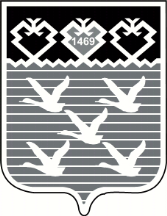 Чувашская РеспубликаФинансовое управление администрациигорода ЧебоксаРЫПРИКАЗ29.12.2018 № 228г.Чебоксары